Publicado en Ciudad de México el 01/03/2024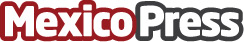 Veolia Water analiza qué medidas se están realizando en el gobierno y la industria sobre la crisis del aguaEl 81.8% del territorio nacional experimenta algún nivel de escasez de agua. Esta fue la conclusión del Monitor de Sequía de México, elaborado por la Comisión Nacional del Agua (Conagua). Durante los próximos meses, la tendencia se agravará ante la falta de lluvias en la mayor parte del paísDatos de contacto:Roberto CastroAtrevia55 5922 4262Nota de prensa publicada en: https://www.mexicopress.com.mx/veolia-water-analiza-que-medidas-se-estan Categorías: Nacional Ecología Estado de México Sonora Ciudad de México Sostenibilidad Otras Industrias http://www.mexicopress.com.mx